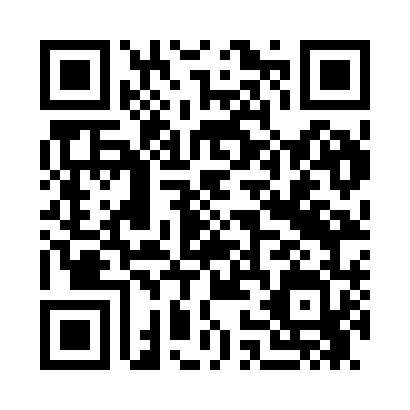 Prayer times for Tila, EstoniaWed 1 May 2024 - Fri 31 May 2024High Latitude Method: Angle Based RulePrayer Calculation Method: Muslim World LeagueAsar Calculation Method: HanafiPrayer times provided by https://www.salahtimes.comDateDayFajrSunriseDhuhrAsrMaghribIsha1Wed2:495:181:106:269:0411:242Thu2:485:151:106:279:0611:253Fri2:475:131:106:289:0811:254Sat2:465:101:106:309:1011:265Sun2:455:081:106:319:1311:276Mon2:445:051:106:329:1511:287Tue2:435:031:106:339:1711:298Wed2:425:011:096:359:1911:309Thu2:414:581:096:369:2211:3110Fri2:404:561:096:379:2411:3211Sat2:394:541:096:389:2611:3312Sun2:394:521:096:409:2811:3413Mon2:384:491:096:419:3011:3514Tue2:374:471:096:429:3311:3615Wed2:364:451:096:439:3511:3716Thu2:354:431:096:449:3711:3817Fri2:344:411:096:469:3911:3818Sat2:344:391:096:479:4111:3919Sun2:334:371:106:489:4311:4020Mon2:324:351:106:499:4511:4121Tue2:314:331:106:509:4711:4222Wed2:314:311:106:519:4911:4323Thu2:304:301:106:529:5111:4424Fri2:294:281:106:539:5311:4525Sat2:294:261:106:549:5511:4626Sun2:284:251:106:559:5611:4627Mon2:284:231:106:569:5811:4728Tue2:274:221:106:5710:0011:4829Wed2:274:201:106:5810:0211:4930Thu2:264:191:116:5910:0311:5031Fri2:264:171:117:0010:0511:50